RussiaRussiaRussiaRussiaFebruary 2025February 2025February 2025February 2025SundayMondayTuesdayWednesdayThursdayFridaySaturday12345678910111213141516171819202122232425262728Defender of the Fatherland DayNOTES: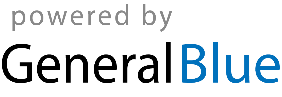 